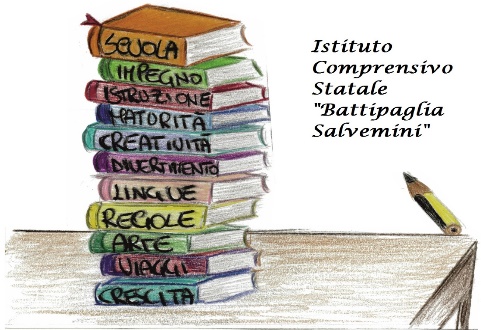 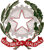                                                                      Ministero   dell’Istruzione e del Merito                                                                ISTITUTO COMPRENSIVO STATALE    “BATTIPAGLIA SALVEMINI”Prot.n.   _________                                                                             Al Prof. _______________________ IL DIRIGENTE SCOLASTICOVISTA la disponibilità a svolgere funzioni e ruolo di docente accompagnatore, in ragione di tempi/modi/forme disciplinati dalla C.M. n. 291/92 e dal programma di viaggio in Suo possesso, NOMINAIl prof.___________________ docente accompagnatore degli allievi della classe …………… (vedi elenco allegato) che partecipano al viaggio d’istruzione/uscita didattica a  ………………………………………………………………………………………..e che si svolgerà con le seguenti modalità:Ritrovo dei partecipanti (inizio missione)  data : ……………..   Ora inizio: ………….     luogo:…..	RITORNO  (fine missione)   data : …………..   Ora fine (presunta): ……………     luogo:…..	Si ricorda che le responsabilità sono, tra le altre, quelle previste dagli artt. 2047 e 2048 del C.C. con l’integrazione di cui all’art. 61 della legge 11.07.80 n. 312. Pertanto gli allievi devono essere vigilati durante l’intera durata del viaggio dall’inizio della missione sino al termine della stessa.Durante il viaggio tutti i docenti sono preposti. Pertanto responsabili ai fini della sicurezza e del Primo soccorso                                                                                                                                       IL DIRIGENTE SCOLASTICOProf.ssa Concetta SAVIELLO	                                                                                                 _____________________Per accettazione firma docente _________________________         